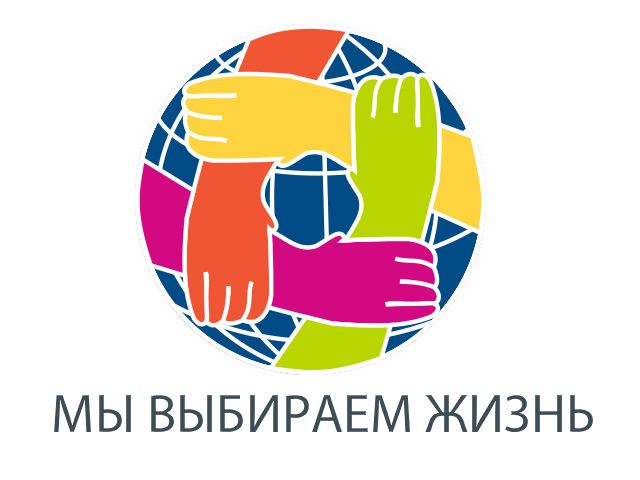 АНТИНАРКОТИЧЕСКИЙ  ВЕСТНИКВ первом полугодии 2019 года  на территории Минусинского района было зарегистрировано 10 преступлений связанных с незаконным оборотом  наркотических средств.Преступления были совершены в с. Городок, д. Быстрая, с. Тигрицкое, п. Пригородный, с. Верхняя Коя, и с. Восточное. Во всех случаях в отношении задержанных лиц были возбуждены уголовные дела по части 2 статьи 228 Уголовного кодекса Российской Федерации «Незаконное приобретение, хранение, перевозка, изготовление, переработка без цели сбыта наркотических средств, психотропных веществ  или их аналогов, а также незаконное приобретение, хранение, перевозка без цели сбыта растений содержащих наркотические средства или психотропные вещества, либо их частей, содержащих наркотические средства или психотропныевещества совершенные в крупном размере».  Данная статья уголовного кодекса относится к категории «тяжких», в  отношении подозреваемых в совершении данных преступлений до рассмотрения дела в суде избираются  меры пресечения в виде  ареста и подписки о невыезде.Санкция (наказание) по данной статье  предусматривает  лишение свободы  на срок от 3до 10 лет.В ходе задержаний  было изъято 18660 граммов наркотических средств растительного производства.Уважаемые жители Минусинского района!Во избежание негативных правовых последствий связанных  с  возбуждением уголовных  дел  по ст. 228 УК РФ администрация сельского совета, администрация Минусинского района и отдел полиции «Минусинский» просит: Принять меры к уничтожению дикорастущей конопли, как на своих участках, так и на участках общего пользования. Родителям усилить контроль, за времяпровождением своих детей оградив их от употребления наркотических и психоактивных веществ. 